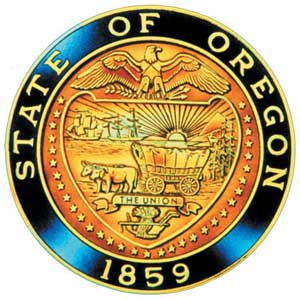 Fair Dismissal Appeals BoardOctober 28, 2019 | 9:00 a.m. - 12:00 p.m.Oregon Department of Education-Basement C255 Capitol Street NE | Salem, OR 97310Call-in: 888-363-4735, Access code 231-8909AGENDA9:00	1.0	Call to Order	Chair Hartsock	
	1.1	Introduction and roll call of board members	
	1.2	Introduction of Emily Nazarov, FDAB Executive Secretary,
		Mark Mayer, Government and Legal Affairs, and Debbie Green,
		Administrative Support
	1.3	Approval of October 22, 2018, minutes	Chair Hartsock
	1.4	Overview of Information Packets	Debbie Green	1.5	Election of Vice-chair	Chair Hartsock
9:45	2.0	New Business
	2.1	iLearn Sexual Harassment Training	Debbie Green10:15	2.2	Actions taken by the Fair Dismissal Appeals Board	Yael Livny &
		Board since October 23, 2018, meeting	Jonathan Groux
	2.3	List of FDAB Cases
	2.4	Other updates
11:45	3.0	Adjourn and Check-out	Chair Hartsock
	3.1	Next meeting Monday, October 26, 2010
		Public Services Bldg., Salem, OR
		Room TBDFor ADA accommodations please e-mail Debbie Green at Debbie.green@state.or.us*Times on the agenda may vary	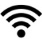 “ODE-Guest”